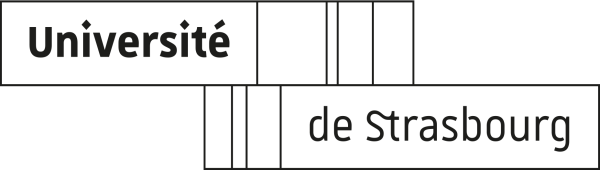 DEMANDE D’INSCRIPTIONÉlections au Conseil de la Faculté des languesScrutin du 15 au 17 février 2021Demande d’inscription sur les listes électorales des personnels enseignants-chercheurs et enseignants, des praticiens hospitaliers et des personnels de recherche contractuels recrutés par l’université (articles D. 719-9 et D. 719-12 du Code de l’éducation)Sous réserve que ces personnels soient en fonction dans l’établissement à la date du scrutin et qu’ils y effectuent des activités d’enseignement au moins égales au tiers des obligations d’enseignement de référence, apprécié sur l’année universitaire 2020-2021 à savoir 64 HTD (128 HTD pour les enseignants du second degré contractuels).Je soussigné(e), NOM : _____________________________ Prénom : _________________________________Corps et grade ou type de contrat : ______________________________________________________________Nombre d'heures d'enseignement effectuées durant l’année universitaire 2020/2021 __________________ HTDÉtablissement employeur principal : _____________________________________________________________Composante et/ou unité de recherche : ___________________________________________________________Ayant la qualité de (*) : Enseignant-chercheur ou enseignant titulaire extérieur à l’établissement Enseignant-chercheur stagiaire Enseignant non titulaire, contractuel en CDD ou vacataire (ATER, associé, invité, chargé d’enseignement vacataire, agent temporaire vacataire, doctorant contractuel, enseignant contractuel du second degré, CCU-AH, AHU…) Praticien hospitalier Personnel de recherche contractuel recruté en CDD (post-doctorant)N’étant ni en disponibilité, ni en congé de longue durée, ni en congé parental, atteste sur l’honneur l’exactitude des renseignements portés ci-dessus et demande mon inscription sur les listes électorales, dans le collège correspondant.Fait à Strasbourg, le ____________________ Signature :A retourner IMPERATIVEMENT avant le 7 février 2021 à M. Etienne Guidat :eguidat@unistra.frOu Etienne Guidat
Responsable administratif de la faculté des langues
Université de Strasbourg
4 rue Blaise Pascal
CS 90032
F-67081 Strasbourg cedex* Cocher la case correspondante